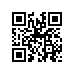 ПРИКАЗОб утверждении тем и руководителей выпускных квалификационных работ студентов образовательной программы «Городское развитие и управление» факультета Санкт-Петербургская школа социальных наук и востоковеденияПРИКАЗЫВАЮ:Утвердить темы выпускных квалификационных работ студентов 1 курса образовательной программы магистратуры «Городское развитие и управление», направления подготовки 38.04.04 «Государственное и муниципальное управление» факультета Санкт-Петербургская школа социальных наук и востоковедения, очной формы обучения.Назначить руководителей выпускных квалификационных работ студентов согласно приложению.Установить предварительный срок представления итогового варианта выпускной квалификационной работы до 20.05.2021 г.Директор									   С.М. КадочниковПриложение к приказуот 13.12.2019 № 8.3.6.2-06/1312-08Список тем, руководителей выпускных квалификационных работ студентовобразовательной программы «Городское развитие и управление», по направлению 38.04.04 – Государственное и муниципальное управление, утвержденных в 2019-2020 учебном годуРегистрационный номер: 8.3.6.2-06/1312-08Дата регистрации: 13.12.2019№ п/пФИОТема выпускной квалификационной работы на русском языкеТема выпускной квалификационной работы на  английском языкеРуководитель (ФИО, должность)1Галанова Яна ВладимировнаСовершенствование механизмов вовлечения молодежи в предпринимательскую деятельностьImproving Mechanisms for Involving Young People in Entrepreneurial ActivityЛарченко Любовь Васильевна, профессор  департамента государственного администрирования,  д.э.н2Григорьева Алина СалимовнаРеализация семейной политики в Санкт-Петербурге The Implementation of Family Policy in St. PetersburgЛарченко Любовь Васильевна, профессор  департамента государственного администрирования,  д.э.н3Григорьева Мария ПетровнаЭффективность реализации государственной политики социально-экономического развития на Дальнем ВостокеThe Effectiveness of Socio-Economic Development State Policy in the Far EastЛимонов Леонид Эдуардович, профессор  департамента государственного администрирования, д.э.н4Гутина Ирина ЕвгеньевнаРоль государства в сотрудничестве бизнеса и некоммерческих организаций в реализации молодёжной социальной политики The Role of State in Cooperation of Business and Nonprofit Organizations in Youth Social Policy Realization Тульчинский Григорий Львович, профессор департамента политологии, д.филос.н5Дрегуло Андрей МихайловичГосударственная реформа обращения с отходами производства и потребления в Российской ФедерацииState Reform of Waste Management of Production and Consumption in Russian FederationХодачек Александр Михайлович, профессор  департамента государственного администрирования,  д.э.н.6Жарская Христина ВладимировнаРеализация крупных инвестиционных проектов городского развития с применение механизма государственно-частного партнерства на примере г. Санкт-ПетербургImplementation of Large Investment Projects of Urban Development With the Use of Public Private Partnership Mechanism on the example of St. PetersburgЛарченко Любовь Васильевна, профессор  департамента государственного администрирования,  д.э.н7Коваль ЕлизаветаКреативные стратегии развития городского пространстваCreative Strategies for Urban DevelopmentТульчинский Григорий Львович, профессор департамента политологии, д.филос.н8Коробко Дарья ИгоревнаОценка эффективности проекта благоустройства городов с участием общественностиEvaluation of the Effectiveness of an Urban Improvement Project with Public ParticipationНесена Марина Васильевна, доцент департамента государственного, к.э.н.9Костенко Александра ВикторовнаВлияние параметров застройки на комфортность городской средыThe Influence of Building Parameters on the Comfort of the Urban EnvironmentalХодачек Александр Михайлович, профессор  департамента государственного администрирования,  д.э.н.10Котельникова Маргарита КонстантиновнаБрендинг как инструмент повышения эффективности молодежной политики (на примере г. Перми)Branding as an Instrument to Improve the Effectiveness of the Youth Policy (the Case of Perm)Тульчинский Григорий Львович, профессор департамента политологии, д.филос.н11Крестьянских Юлия ИгоревнаИнструменты инновационного развития региона (на примере г. Санкт-Петербург)Tools of Regional Innovation Development (the Case of St. Petersburg)Лимонов Леонид Эдуардович, профессор  департамента государственного администрирования, д.э.н12Кривенок Ксения ПавловнаСопровождение инфраструктурных проектов государственно-частного партнерства со стороны исполнительных органов государственной власти на примере Санкт-ПетербургаSupport of Public-Private Partnership Infrastructure Projects by Executive Bodies of State Power (the Case of Saint- Petersburg).Лимонов Леонид Эдуардович, профессор  департамента государственного администрирования, д.э.н13Крутикова Диана Александровна Оценка эффективности применения партиципаторного бюджетирования в российской практикеEvaluation of the Effectiveness of Participatory Budgeting Implementation in Russian PracticeЗаостровцев Андрей Павлович, профессор департамента государственного администрирования, к.э.н.14Курносенко Екатерина ВладимировнаСравнительный анализ социально-экономической эффективности некоммерческих организаций в городах-миллионниках Российской Федерации (на примере музейных учреждений)The Comparative Analysis of Socio-Economic Efficiency of Noncommercial Organizations in Russian Cities with Population more than One Million People (the Case of Cities’ Museums).Колчинская Елизавета Эдуардовна, доцент департамента государственного администрирования, к.э.н.15Павлюченко Никита СергеевичСовершенствование механизмов регулирования безопасности городской средыImprovement of Safety Regulatory Mechanisms of Urban AreaНесена Марина Васильевна, доцент департамента государственного, к.э.н.16Пуляк Александр ВладимировичСовершенствование системы местного самоуправления в Санкт-ПетербургеImproving the System of Local Self-Government in St. PetersburgЛарченко Любовь Васильевна, профессор  департамента государственного администрирования,  д.э.н17Рыбачук Виталий АлександровичТерриториальное развитие Республики Крым с 2014 по 2019Territorial Development of the Republic of Crimea from 2014 to 2019Ходачек Александр Михайлович, профессор  департамента государственного администрирования,  д.э.н.18Стрельникова Мария СергеевнаРазработка подхода к развитию и обновлению транспортной политики г. КалининградаDevelopment of an Approach to the Renewal of the Transport Policy of KaliningradКолчинская Елизавета Эдуардовна, доцент департамента государственного администрирования, к.э.н.19Таирова Сабина НаркуловнаОсновные направления государственной поддержки создания и функционирования территориальных экономических кластеров в Санкт-ПетербургеThe Main Directions of Government Support for the Creation and Functioning of Territorial Economic Clusters in Saint-PetersburgЗаостровцев Андрей Павлович, профессор департамента государственного администрирования, к.э.н.20Храмцова Мария ЮрьевнаСовершенствование государственного регулирования профилактики инфекционных заболеваний на территории РФImproving State Regulation of the Infectious Diseases Prevention in the Russian FederationСанина Анна Георгиевна, доцент  департамента государственного администрирования, к.соц.н.21Черненко Александра ОлеговнаГосударственная поддержка детей мигрантов в современных крупных городахState Support for Migrant Children in Modern Large CitiesСанина Анна Георгиевна, доцент  департамента государственного администрирования, к.соц.н.22Юрченко НиколайЦифровая экономика и роль государства в ее стимулировании The Digital Economy and the State’s Role of its Stimulating Заостровцев Андрей Павлович, профессор департамента государственного администрирования, к.э.н.23Юферова Валерия ЕвгеньевнаРазвитие крупных предприятий как фактор устойчивого развития депрессивных регионов России.Development of Large Enterprises as factor of Sustainable Development of the Russian Depressed RegionsКайсарова Валентина Петровна, доцент департамента государственного администрирования, к.э.н.